 12 апреля 2022 г.ДЕНЬ КОСМОНАВТИКИПервый человек, покоривший космос это Юрий Алексеевич Гагарин. В честь первого вылета в космос	12 апреля отмечается день космонавтики. Наши детки смогли попутешествовать в космосе. На встречу к ним отправился настоящий космонавт. Он поведал ребятам о том, ка выглядит космос и что там происходит.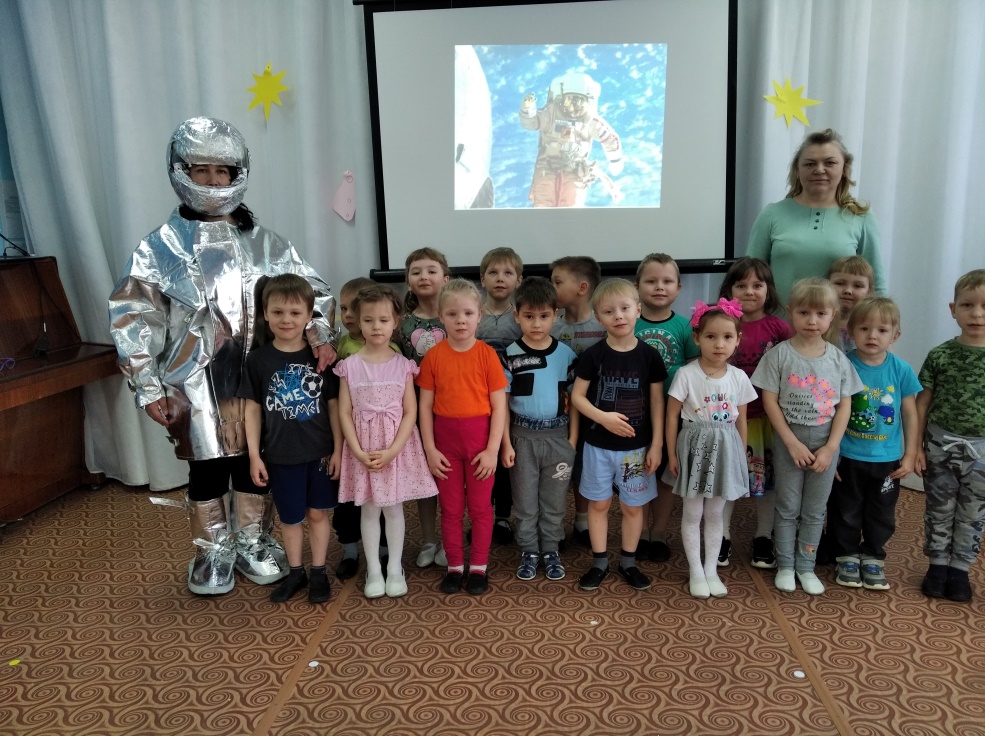 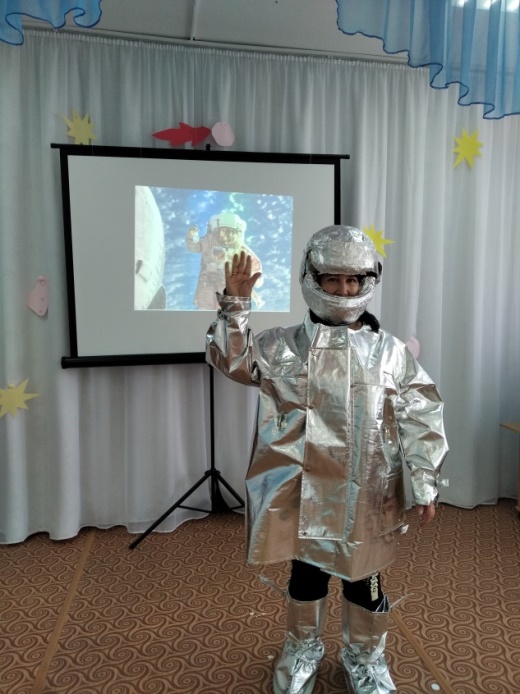 